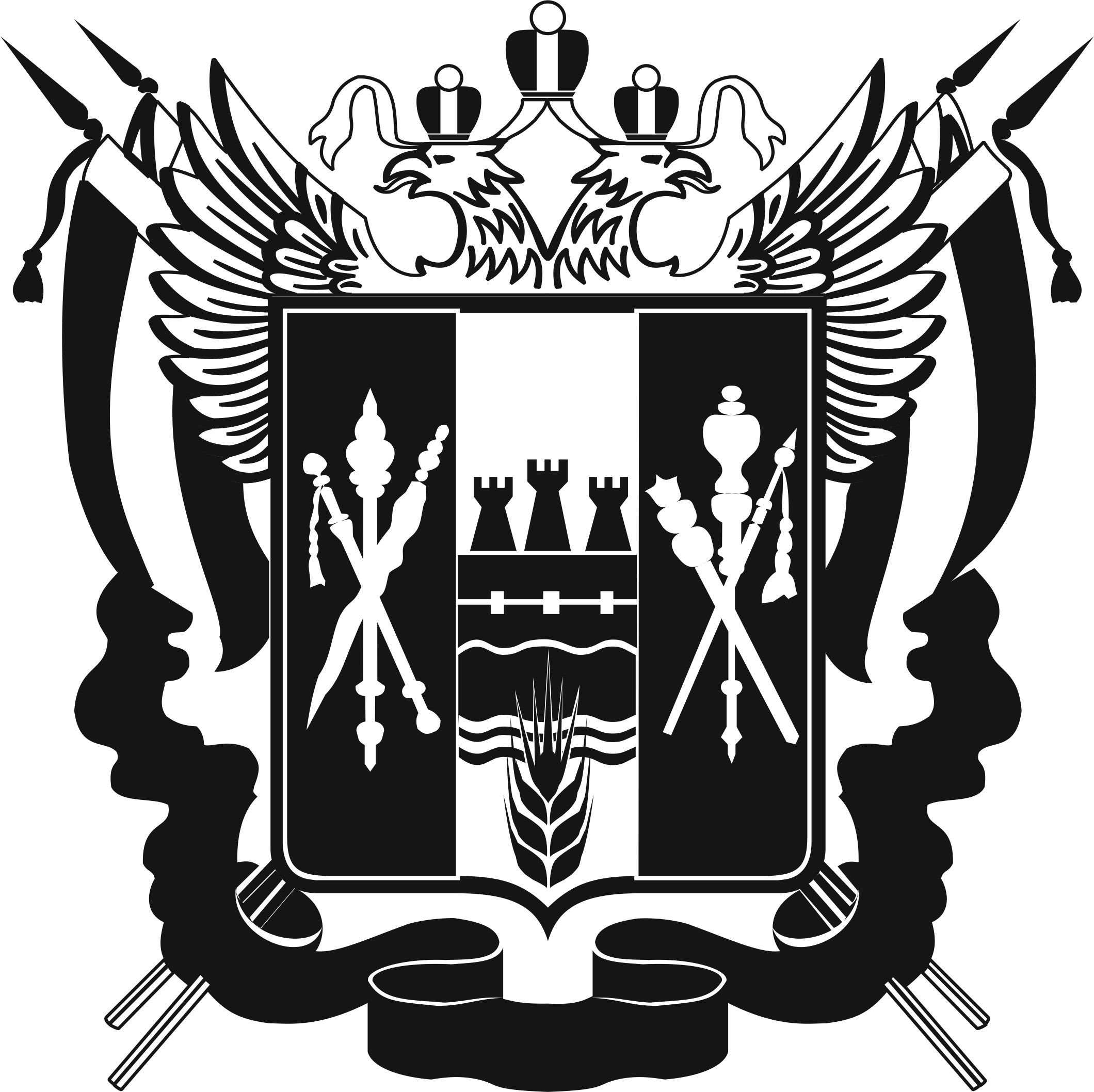 
ИЗБИРАТЕЛЬНАЯ КОМИССИЯРОСТОВСКОЙ ОБЛАСТИПОСТАНОВЛЕНИЕг. Ростов-на-ДонуО назначении члена Территориальной избирательной комиссии Дубовского района Ростовской области  В связи с освобождением от обязанностей члена Территориальной избирательной комиссии Дубовского района Ростовской области Герасименко С.С. (постановление Избирательной комиссии Ростовской области от 10.03.2022 № 207-3), руководствуясь пунктом 11 статьи 29 Федерального закона от  № 67-ФЗ «Об основных гарантиях избирательных прав и права на участие в референдуме граждан Российской Федерации», Избирательная комиссия Ростовской области ПОСТАНОВЛЯЕТ:1. Назначить членом Территориальной избирательной комиссии Дубовского района Ростовской области с правом решающего голоса: 2. Направить настоящее постановление в Территориальную избирательную комиссию Дубовского района Ростовской области.3. Разместить настоящее постановление на официальном сайте Избирательной комиссии Ростовской области в информационно-телекоммуникационной сети «Интернет».Председатель комиссии						А.В. БуровСекретарь комиссии 							С.Н. Драгомирова25.03.2022 г.       № 209-3№п/п Фамилия, имя, отчество члена территориальной избирательной комиссии с правом решающего голоса Субъект предложения кандидатуры в состав избирательной комиссии Терехова Елена ВасильевнаРостовское региональное отделение Общероссийской общественной организации «Всероссийский Совет местного самоуправления»